Pressmeddelande onsdag den 16 maj 2018 från Lisas.Succéduon LISAS släpper nytt! Sommarturné och exklusiva konserter i höst tillsammans med Trondheimsolistene både i Sverige och Norge.Två unika röster på den svenska folkmusikscenen - Lisa Rydberg (fiol) och Lisa Långbacka (accordeon) - utgör tillsammans duon LISAS. Sedan 2011 har de spelat för fullsatta hus både i och utanför Sverige och hyllats av recensenterna. Med albumet ”Fiddle and Accordion Conversations” (2017) tog de steget in i nya musikaliska samtal och i deras kompositioner hörs spår av såväl barock som tango och nutida konstmusik.Nu lyfter duon mot nya höjder med singeln ”Skirheten” (2018) samt efterföljande sommarturné. I höst väntar exklusiva spelningar då LISAS möter en av Nordens mest framsynta stråkorkestrar, Trondheimsolisterne, på konserthusturné i både Sverige och Norge!Lyssna på nya singel LISAS ”Skirheten” via (Spotify) Klicka här…Download MP3, WAV samt ytterligare pressinfo och bilder via: www.werecki.com Sommarturné 2018: LISAS17 maj	V-dala Nation, Uppsala  4 juni	LISAS gästar Staffan Hellstrand, Nalen 6 juni 	Stadsparken, Sandviken  14 juni	Nacka kyrka 16 juni	Bollnäs kyrka  17 juni	Ecke Hedbergs konstnärshem, Tallbo  28 juni	Trädgården, Enskede  30 juni	Delsbostämman  1 juli	Boda kyrka (med Lena Willemark) 12 augusti	Hammarby Sjöstads kapell  18 augusti	TorsåkerHöstturné 2018 i Sverige och Norge: LISAS MÖTER TRONDHEIMSOLISTENE11 nov Hilmarfestivalen i Steinkjer, Norge12 nov Orkdal, Norge15 nov UKK (Uppsala Konsert & Kongress)16 nov Kulturhuset Bollnäs 17 nov Musikaliska, Stockholm18 nov Skärborgarnas hus, Trosa  (med reservation för eventuella ändringar) Ytterligare info via www.lisasmusic.com Röster om LISAS ”Fiddle & Accordion Conversations”:”Fenomenalt vackert och smakfullt…” Tidningen Vi”…ett slags undertryck, en undertext, i vilken de viktiga sakerna händer.… episk och händelserik. ” Dagens Nyheter, ur Recension av PO Tidholm: 5/5 ”Nydanat traditionellt. Sökande existentiellt. Minimalistiskt exceptionellt. (- - -) Vi hör ett skarpsinnigt musikerskap… Två instrument blir ett och en person blir två, i en dialog som förmedlar rofylld stämning, vacker harmoni, berörande djup och fjäderlätt sinnlighet.” ur Manifestjuryns motivering till priset för årets Folk 2018Lisa Långbacka rör sig inom många genrer men har sin utgångspunkt i folkmusiken. Hon är uppskattad för sitt personliga sätt att närma sig dragspelet och utsågs av STIM till ”Årets kompositör” 2018, inte minst tack vare hennes uppdrag som musikproducent för senaste Nobelbanketten där hon också medverkade som musiker och kompositör. Hon har tidigare korats till ”Årets dragspelare” av Sveriges Dragspelares Riksförbund och har turnerat med artister som Tomas Ledin, Sofia Karlsson, Tommy Nilsson, Maria Schneider, Norrbotten Big Band m.fl. Lisa är även verksam inom scenkonstområdet, senast vid Det Kongelige Teater i Köpenhamn och som kapellmästare för Cullbergbalettens föreställning 11th Floor. Utbildad vid Kungliga Musikhögskolan i Stockholm och Högskolan för Scen och Musik i Göteborg. Läs mer: www.lisalangbacka.comLisa Rydberg, Riksspelman och barockviolinist, är utbildad vid Kungliga musikhögskolan och den första någonsin i Sverige att gå en kombinerad utbildning i klassisk musik och folkmusik. Hon har även erhållit Diplom på barockviolin.Lisa är numer frilansande musiker med ett brett register. Hon utgör ena halvan av hyllade duon Bach på svenska och har turnerat flitigt med grupper som Jul i folkton och Sofia Karlsson band. Lisa har gett ut sex skivor i eget namn och kan därtill höras på en rad skivor med artister som Nicolai Dunger, Sofie Livebrant, Thomas Di Leva, Ane Brun och Ulf Lundell. År 1999 blev hon Riksspelman och har även tilldelats Pekkos Gustafs hederspris samt Spel Stinas medalj. Läs mer: www.lisarydberg.comTrondheimsolistene etablerades 1988 och har sedan dess präglats av en hög konstnärlig nivå i kombination med ungdomlig, sprudlande spelglädje. Med konserter och turnéer över stora delar av Europa, Asien, USA och Sydamerika har de kommit att bli en av de mest spännande och dynamiska kammarorkestrarna på den internationella arenan.  Repertoaren vittnar om en stor musikalisk flexibilitet, från barock och romantisk repertoar till tango, jazz, folkmusik, rock och nykomponerad musik. De har spelat in 25 album varav flera vunnit Grammy och Spellemannpriset. Konstnärliga ledare för Trondheimsolistene är sedan 2017 violinisten Geir Inge Lotsberg.Presskontakt: Rickard Werecki tfn:0707178008 pr@werecki.com Werecki Promotion Company www.werecki.com 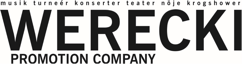 